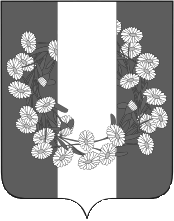 АДМИНИСТРАЦИЯ БУРАКОВСКОГО СЕЛЬСКОГО ПОСЕЛЕНИЯ КОРЕНОВСКОГО РАЙОНАПОСТАНОВЛЕНИЕот 06.04.2023 г.                                                                                                                           № 31 х.БураковскийО признании утратившими силу постановлений администрации Бураковского сельского поселения Кореновского районаС целью приведения нормативных актов администрации Бураковского сельского поселения Кореновского района в соответствие с действующим законодательством, администрация Бураковского сельского поселения Кореновского района, п о с т а н о в л я е т:Признать утратившими силу следующие постановления администрации Бураковского сельского поселения Кореновского района:  от 28 июня 2022 года № 75 «Об установлении мест и (или) способов разведения костров, использования открытого огня для приготовления пищи, а также сжигания мусора, травы, листвы и иных отходов, материалов и изделий на территории Бураковского сельского поселения Кореновского района»;2. Общему отделу администрации Бураковского сельского поселения Кореновского района (Абрамкина) обнародовать настоящее постановление в установленных местах и разместить его на официальном сайте органов местного самоуправления Бураковского сельского поселения Кореновского района в сети «Интернет».3. Постановление вступает в силу после его официального обнародования.ГлаваБураковского сельского поселения   Кореновского района                                                                            Л.И. ОрлецкаяЛИСТ СОГЛАСОВАНИЯ проекта постановления администрации Бураковского сельского поселения Кореновского района от 06.04.2023 № 31  «О признании утратившими силу постановлений администрации Бураковского сельского поселения Кореновского района»Проект подготовлен и внесен:Общим отделомадминистрации Бураковского сельского поселенияКореновского района Начальник общего отдела                                                                   З.П. АбрамкинаПроект согласован:Начальник офинансового отдела администрацииБураковского сельского поселенияКореновского района                                                                            И.П. Санькова